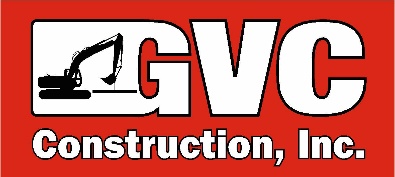 CONSTRUCTION LABORER/PIPE LAYERA Construction Laborer’s position includes various manual tasks associated with construction operations. JOB RESPONSIBILITIESWater & SewerInstallation of  Water MainsInstallation of Sewer MainsInstallation of Drain LinesService ConnectionsUtility LocatingSite CleanupGeneral LaborUse of surveying and pipe laser equipmentConcreteFormwork and reinforcingPlacing ConcreteMust have knowledge and understanding of the procedures to use the tools and equipment safely and properlyOrganize and maintain tool trailers in a neat and orderly fashionQUALIFICATIONSMust have 2-5 years of Heavy/Civil Construction experienceCDL is preferred2A Hydraulics License is preferredCompleted OSHA 10 Training is preferredMust be able to follow verbal instructionsMaintain good health status and flexibility to bend, push, pull, stoop and/or twistMust be able to perform strenuous work in varying weather conditionsTeam player and with strong interpersonal and verbal skillsReliance on experience and judgment to plan and accomplish goalsDedicated and hard workingShow quality in everything you doLead with integrity while producing high quality workExperience in underground utilities is preferred. BENEFITSHealth & dental InsurancePaid Vacations401K with employer matchProfit Sharing